АДМИНИСТРАЦИЯЗАКРЫТОГО АДМИНИСТРАТИВНО-ТЕРРИТОРИАЛЬНОГО ОБРАЗОВАНИЯ СОЛНЕЧНЫЙРАСПОРЯЖЕНИЕО ПРОВЕДЕНИИ  МУНИЦИПАЛЬНОГО  ЭТАПА   ВСЕРОССИЙСКОЙ ОЛИМПИАДЫ  ШКОЛЬНИКОВ  в  2016- 2017 учебном году.   На  основании  приказа  Министерства образования  и  науки  Российской  Федерации  от 18 ноября 2013 года № 1252 «Об  утверждении  Порядка  проведения  всероссийской  олимпиады  школьников»  (далее – Порядок),  в  соответствии  с  приказом  Министерства  образования  Тверской  области  от  21  октября  2016 года № 2080/пк  «О сроках  проведения муниципального  этапа всероссийской  олимпиады  школьников  на территории  Тверской  области в  2016/2017 учебном году»   в  целях  организации проведения  муниципального  этапа  всероссийской  олимпиады  школьников в ЗАТО Солнечный:Определить  местом  проведения  муниципального  этапа  всероссийской  олимпиады  школьников  МКОУ  СОШ  ЗАТО  Солнечный.Утвердить график  проведения  муниципального  этапа  всероссийской  олимпиады  школьников  (Приложение 1).Назначить  ответственным  за  организацию  и  проведение  муниципального  этапа  всероссийской  олимпиады  школьников   Иванову  Ирину  Владимировну, руководителя  отдела образования  администрации  ЗАТО  Солнечный.Утвердить  состав  жюри  муниципального  этапа  всероссийской  олимпиады  школьников (Приложение  2).Громовой Елене Львовне, директору МКОУ  СОШ ЗАТО Солнечный,  -  ознакомить  педагогический  коллектив  школы,  обучающихся  и  их  родителей  (законных  представителей)  с Порядком и графиком  проведения олимпиад;-  организовать  сбор  заявлений  родителей (законных  представителей)  обучающихся,  заявивших  о  своем  участии  в  олимпиаде,  об  ознакомлении  с  Порядком  и  о  согласии  на  сбор,  хранение,  использование,  распространение  (передачу)  и  публикацию  персональных  данных  своих  несовершеннолетних  детей,  а  также   их  олимпиадных  работ,  в  том  числе  в  информационно-телекоммуникационной  сети  «Интернет»;-  назначить  ответственного  за  подготовку  и  проведение  муниципального  этапа  всероссийской  олимпиады  школьников.    Глава администрации  ЗАТО  Солнечный                               В. А. ПетровПриложение 1 к распоряжению администрации  ЗАТО Солнечныйот  27 .10. 2016  г. №  347-рСроки проведения муниципального этапа всероссийской олимпиады школьников на территории Тверской области в 2016/2017 учебном годуПриложение 2 к распоряжению администрации  ЗАТО Солнечныот  ___ .___ . 2016  г. №  ______Состав  жюри  муниципального  этапа  всероссийской  олимпиады  школьников27.10.2016 ЗАТО  Солнечный№ 347-р№ п/пПредметСроки проведения1.Биология 15 ноября2.Физика 17 ноября3.Английский язык18 ноября4.Основы безопасности жизнедеятельности 20 ноября5.Русский язык21 ноября6.История24 ноября7.География25 ноября8.Физическая культура26-27 ноября9.Химия29 ноября10.Литература1 декабря11.Технология3 декабря12.Математика5 декабря13.Информатика и ИКТ10 декабря14.Обществознание12 декабря№предметдата проведенияСостав  жюриСостав  жюри№предметдата проведенияпредседатель жюричлены жюри1.Биология15 ноября (вторник)Иванова  И.В.Железова Е.Г. Сербакова Н.Г.2.Физика17 ноября (четверг)Иванова  И.В.Сербакова Н.Г. Железова Е.Г.3.Английский язык18 ноября (пятница)Иванова  И.В.Иванова А.А. Щербакова А.Ю.4.Основы безопасностижизнедеятельности20 ноября (воскресенье)Иванова  И.В.Пахтусова Т.Б.Сердюкова Г.В.5.Русский язык 21 ноября (понедельник)Иванова  И.В.Мартьянова Е.И. Пахтусова Т.Б.  6.История24 ноября (четверг)Иванова И.В.Щербаков В.А. Пахтусова Т.Б.7.География25 ноября (пятница)Иванова И.В.Железова Е.Г. Щербакова А.Ю.8.Физическая культура26-27 ноября    (суббота-воскресенье)Иванова И.В.Миронова Л.Н. Орлов О.В.9.Химия29 ноября (вторник)Иванова И.В.Железова Е.Г. Сербакова Н.Г.  10.Литература1 декабря (четверг)Иванова И.В.Мартьянова Е.И. Пахтусова Т.Б.  11.Технология3 декабря (суббота)Иванова И.В.Громова Е.Л.Рязанов С.В.12.Математика5 декабря (понедельник)Иванова И.В.Горбенко Е.В. Сердюкова Г.В.13.Информатика и ИКТ10 декабря (суббота)Иванова И.В.Горбенко Е.В. Сердюкова Г.В.14.Обществознание12 декабря (понедельник)Иванова И.В.Щербаков В.А. Громова Е.Л.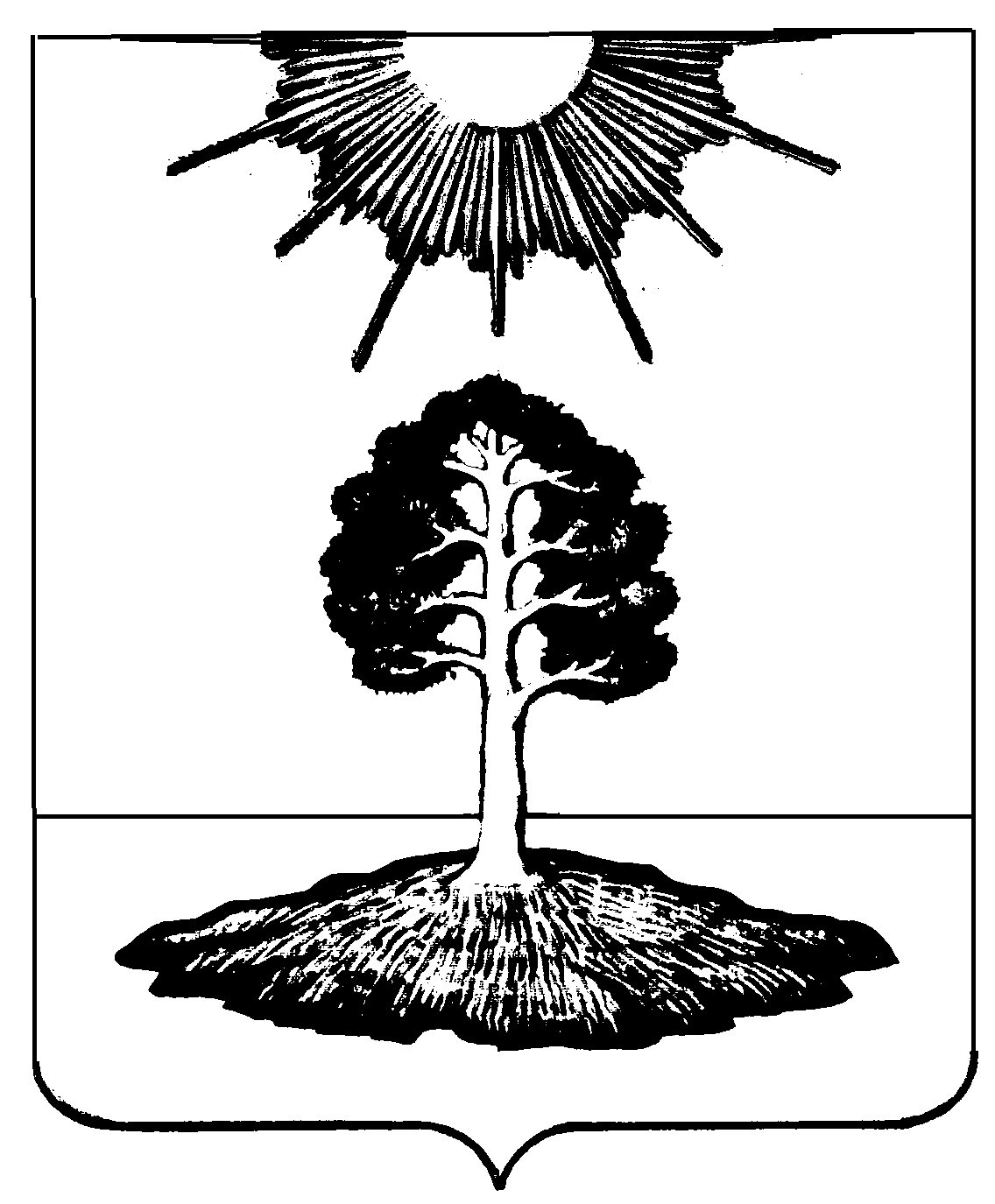 